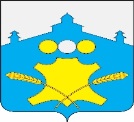 Администрация Советского сельсоветаБольшемурашкинского муниципального района Нижегородской областиПОСТАНОВЛЕНИЕ07 апреля 2020 г.                                                                            № 18О назначении публичных слушаний по проекту планировки и межевания участка под строительство 22 квартирного жилого дома, расположенного по адресу: Нижегородская область, Большемурашкинский район, поселок Советский, в 40м от дома 23           Руководствуясь Градостроительным кодексом Российской Федерации, Федеральным законом от 06.10.2003 г. № 131-ФЗ «Об общих принципах организации местного самоуправления в Российской Федерации», Уставом Советского сельсовета Большемурашкинского муниципального района Нижегородской области, Правилами  землепользования и застройки сельского поселения Советский сельсовет, утвержденных решением сельского Совета Советского сельсовета Большемурашкинского муниципального района Нижегородской области  03.03.2017 года № 6, Положением об определении порядка организации и проведения публичных слушаний в Советском сельсовете Большемурашкинского муниципального района администрация Советского сельсовета ПОСТАНОВЛЯЕТ:Провести публичные слушания по проекту планировки и межевания участка под строительство 22 квартирного жилого дома, расположенного по адресу: Нижегородская область, Большемурашкинский район, поселок Советский, в 40м от дома 23 в границах согласно приложения.2. Назначить публичные слушания на 06 мая  2020 года в 14 ч. 00 мин.  по адресу:  Нижегородская область, Большемурашкинский район, п. Советский, дом 37, в здании администрации Советского сельсовета.3. Обеспечить ознакомление заинтересованных лиц по вопросу, указанному в п.1 настоящего постановления, в здании администрации Советского сельсовета, по адресу: Нижегородская область, Большемурашкинский район, п. Советский, дом 37, со дня официального опубликования настоящего постановления до дня проведения слушаний с 10-00 до 12-00 и с 13-00 до 16-00 ежедневно, кроме субботы и воскресенья.4. Предложить жителям Советского сельсовета не позднее 06.05.2020 года направить свои предложения и рекомендации по вопросу, выносимому на обсуждение, в администрацию сельсовета для включения их в протокол публичных слушаний.  5. Утвердить форму листа записи предложений и замечаний  (приложение 1 к настоящему постановлению).6. Обнародовать настоящее постановление и разместить на официальном сайте администрации Советского сельсовета в информационно-телекоммуникационной сети Интернет.7.  Контроль за исполнением настоящего постановления оставляю за собой.     Глава администрации сельсовета                                  Н.В. КурагинаПриложение 1к постановлению администрацииСоветского сельсоветаБольшемурашкинского муниципального района Нижегородской области                                                                                            от 07.04.2020 г. № 18ФОРМАЛиста записи предложений и замечаний  по проекту планировки и межевания участка под строительство 22 квартирного жилого дома, расположенного по адресу: Нижегородская область, Большемурашкинский район, поселок Советский, в 40м от дома 23Фамилия, имя, отчество (полностью) ________________________________________ ________________________________________________________________________________________________________________________________________________Место жительства ________________________________________________________ ________________________________________________________________________________________________________________________________________________(заполняется жителями населенных пунктов Советского сельсовета)Место работы ___________________________________________________________________________________________________________________________________________________________________________________________________________Правоустанавливающие документы _________________________________________
________________________________________________________________________________________________________________________________________________ (заполняется правообладателями земельных участков, объектов капитального строительства, жилых и нежилых помещений)Предложение, замечание по обсуждаемому проекту: ________________________________________________________________________________________________________________________________________________________________________________________________________________________________________________________________________________________________________________________________________________________________________Подпись ________________ Дата _________